RankNameResultTo ParHoles completed1 67 -5 18 2 68 -4 18 3 69 -3 18 4 70 -2 18 5 71 -1 18 5 71 -1 18 5 71 -1 18 5 71 -1 18 9 72 0 18 9 72 0 18 9 72 0 18 12 73 1 18 12 73 1 18 12 73 1 18 12 73 1 18 12 73 1 18 12 73 1 18 18 74 2 18 18 74 2 18 18 74 2 18 18 74 2 18 22 75 3 18 22 75 3 18 22 75 3 18 25 77 5 18 25 77 5 18 27 78 6 18 27 78 6 18 29 81 9 18 30 91 19 18 31 93 21 18 32 95 23 18 RankNameResultTo ParHoles completed1 66 -6 18 2 68 -4 18 3 69 -3 18 4 70 -2 18 4 70 -2 18 4 70 -2 18 7 72 0 18 8 73 1 18 8 73 1 18 8 73 1 18 8 73 1 18 12 74 2 18 12 74 2 18 12 74 2 18 12 74 2 18 16 75 3 18 16 75 3 18 16 75 3 18 16 75 3 18 16 75 3 18 16 75 3 18 16 75 3 18 23 76 4 18 23 76 4 18 25 77 5 18 26 78 6 18 26 78 6 18 28 81 9 18 29 94 22 18 DSQ 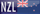 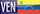 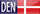 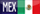 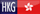 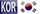 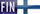 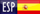 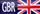 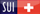 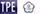 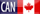 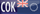 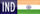 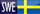 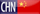 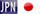 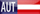 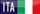 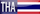 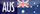 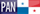 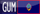 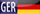 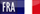 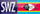 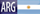 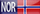 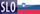 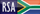 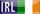 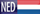 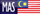 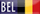 